מצע מפלגת פרח לבחירות לכנסת ה-20נדלה מאתר המפלגה, http://perach100.co.il/he/content/1-our-platform#, 9.3.2015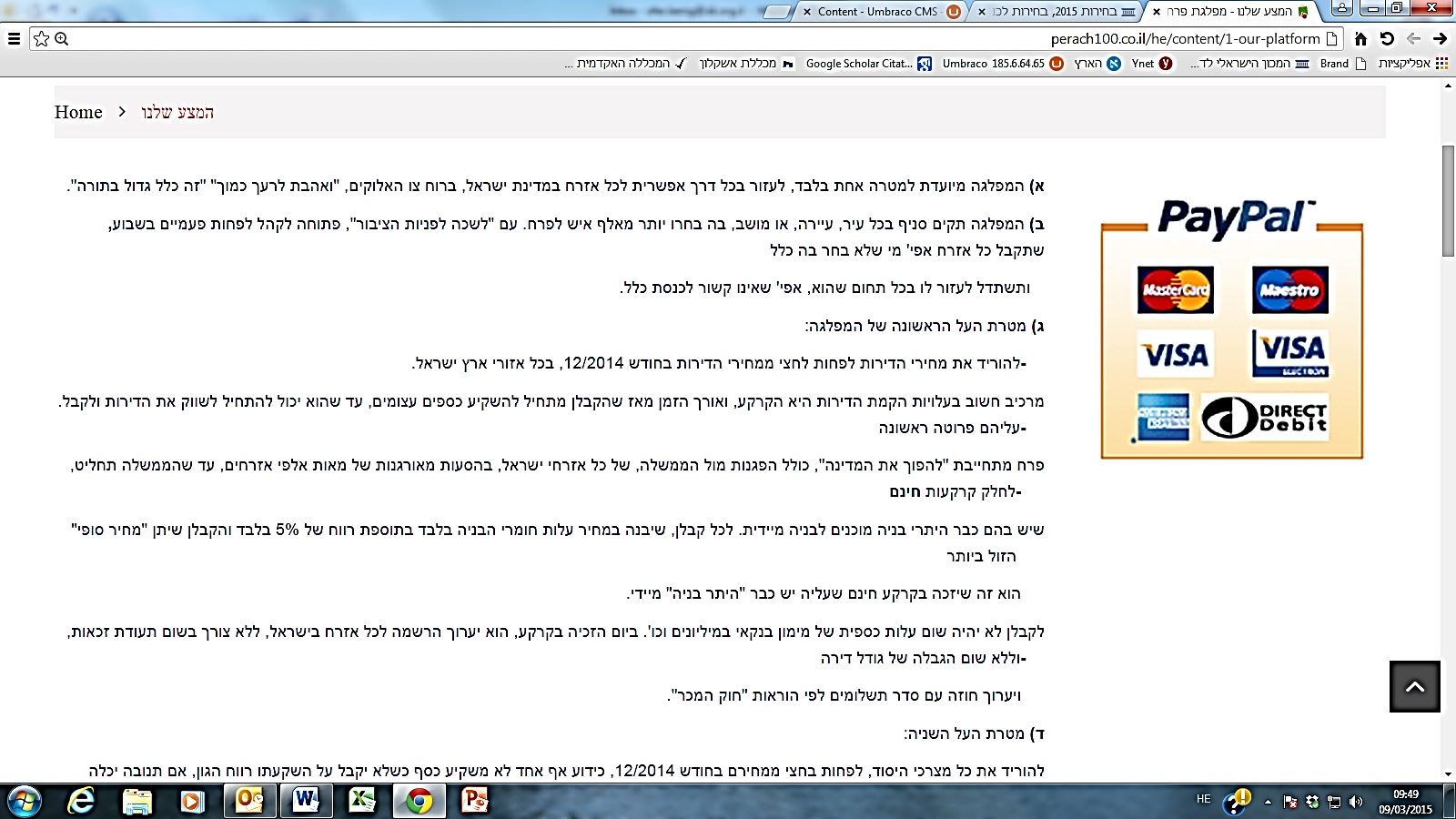 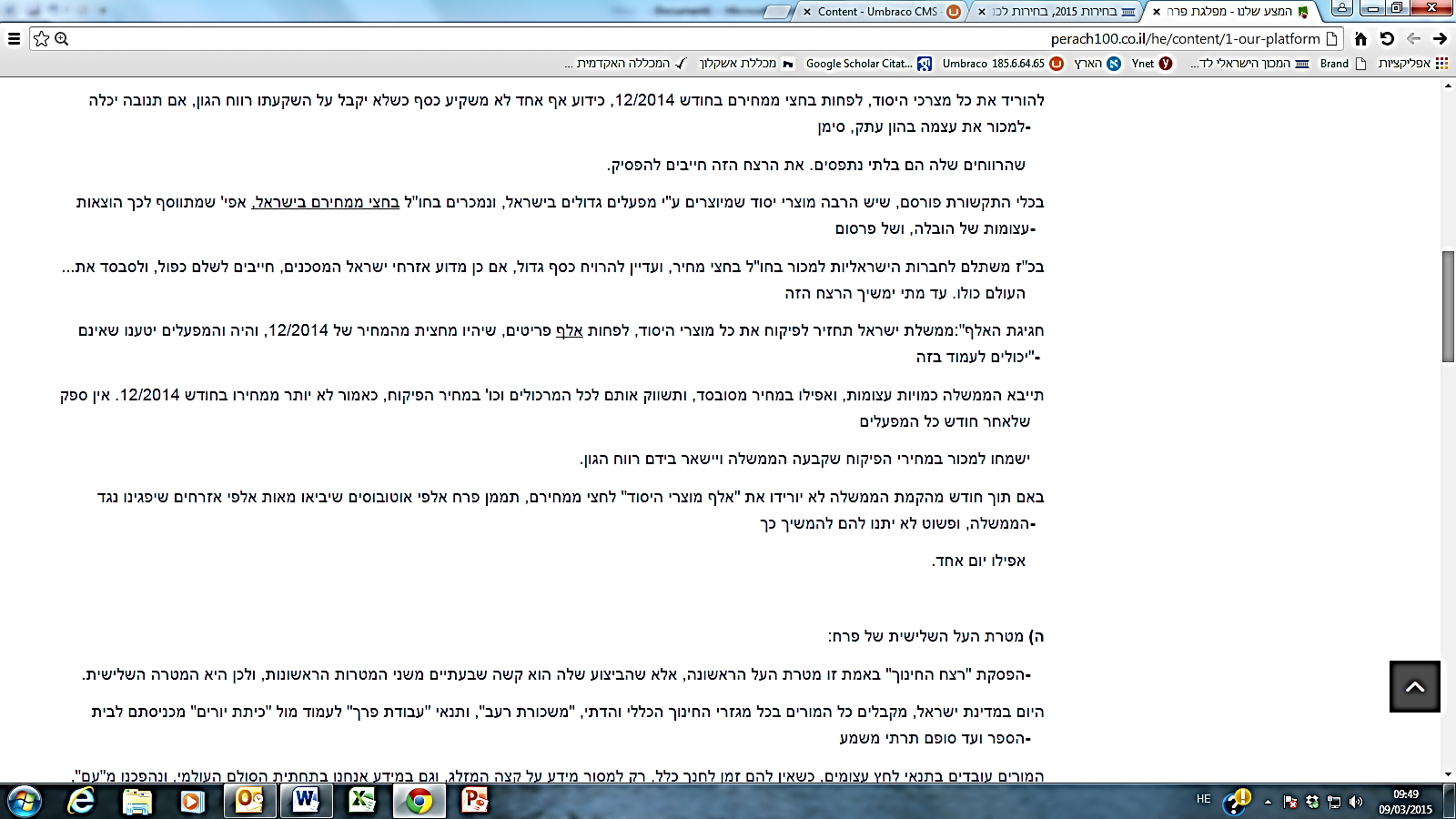 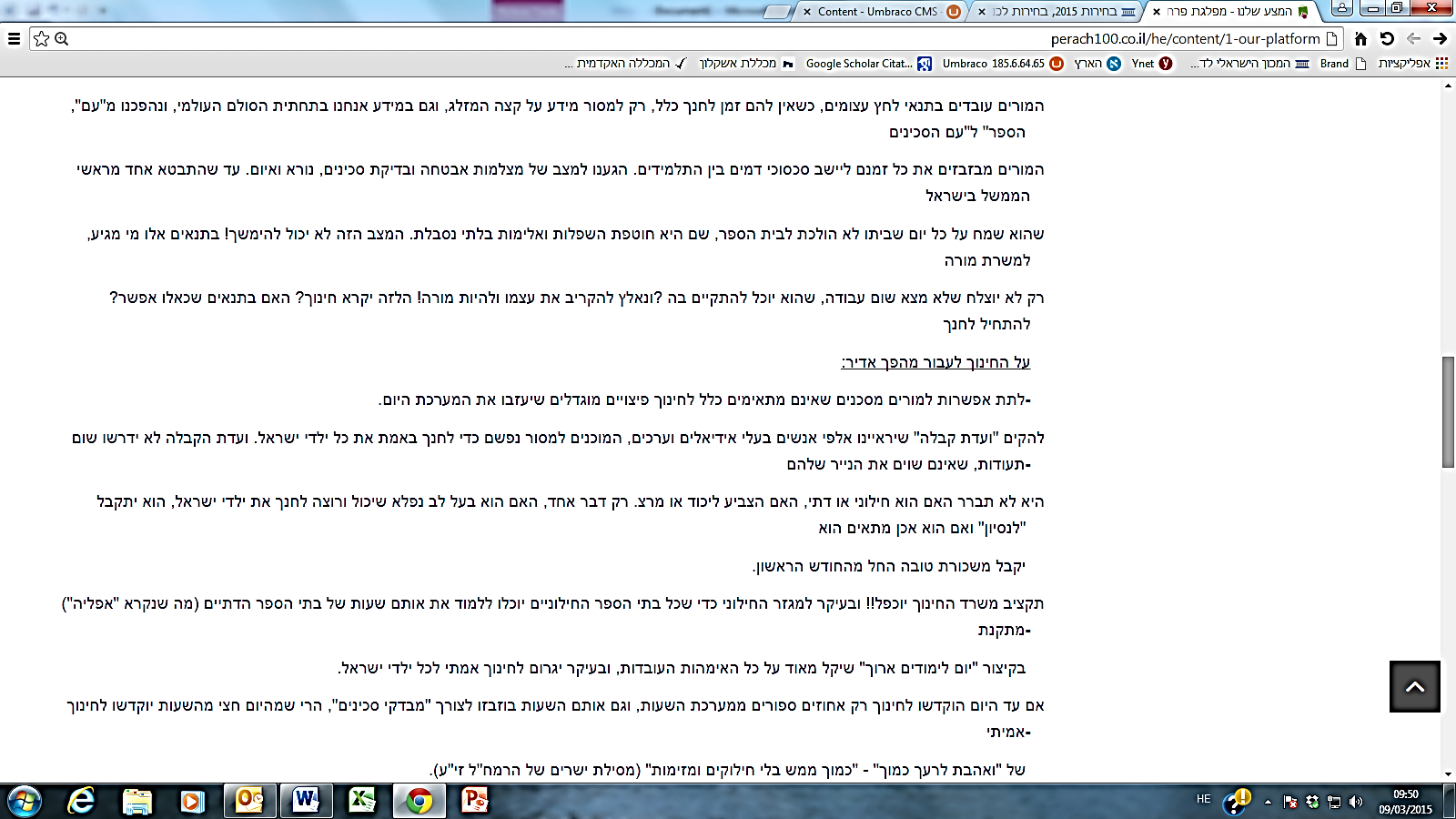 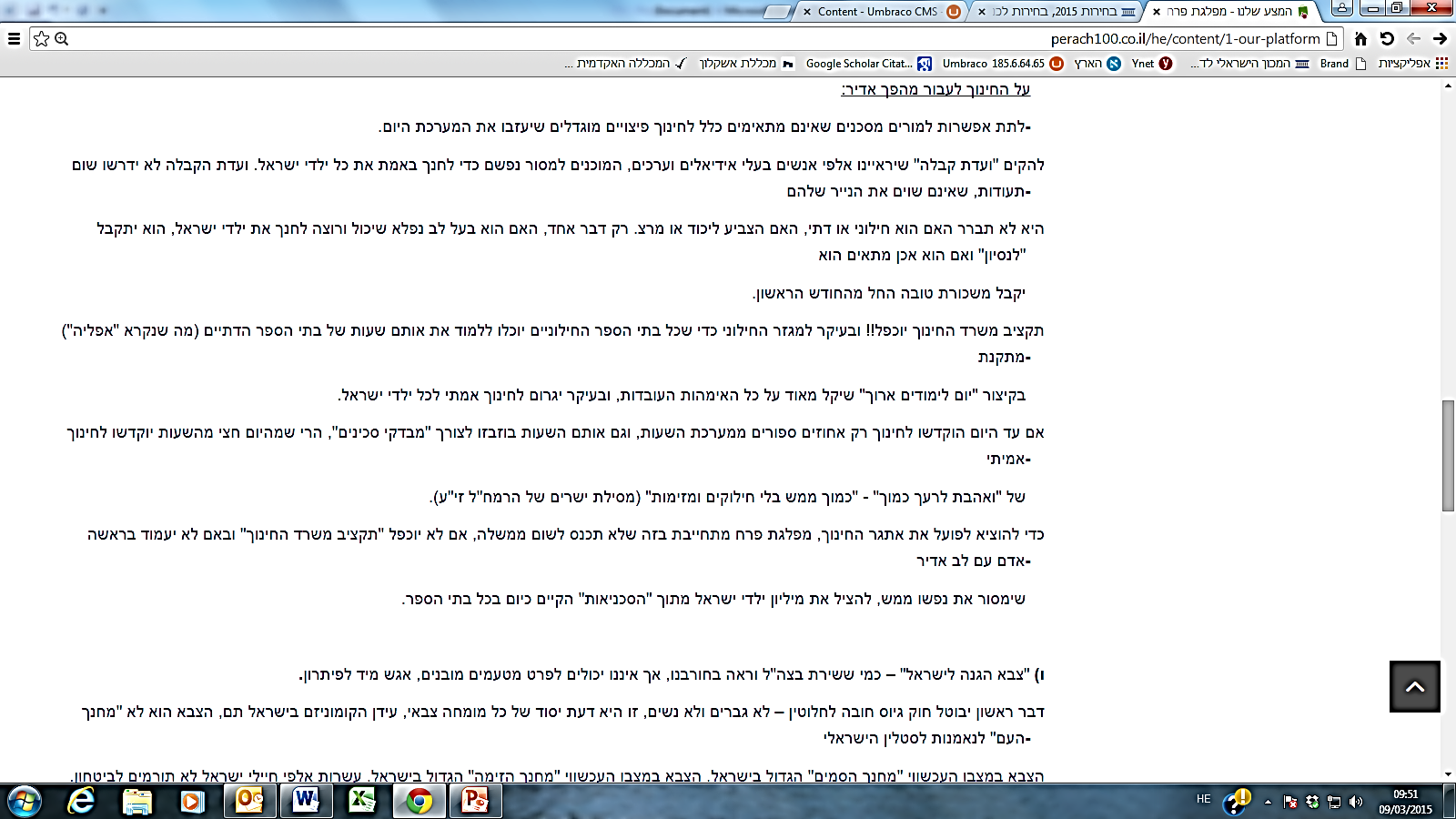 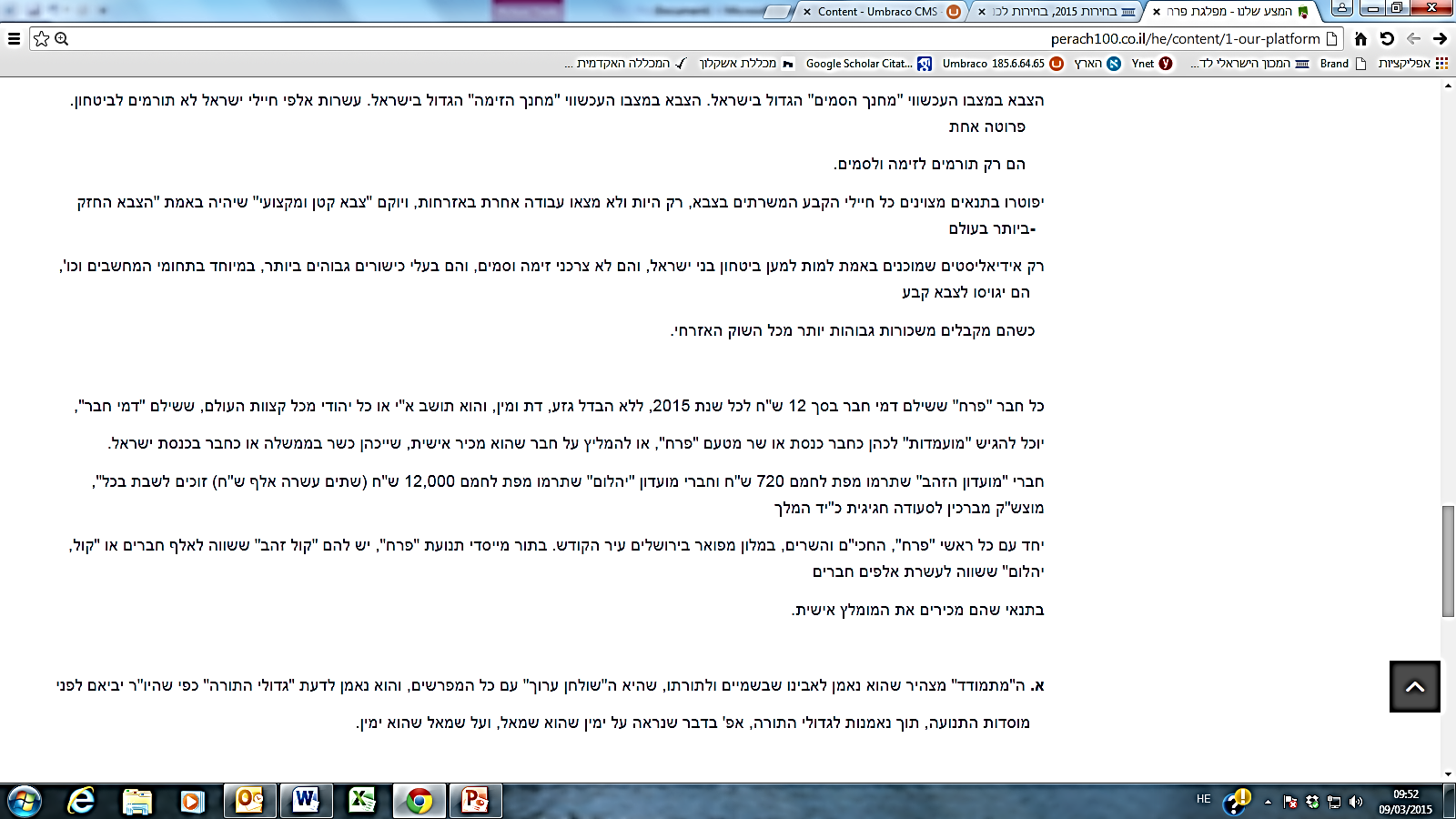 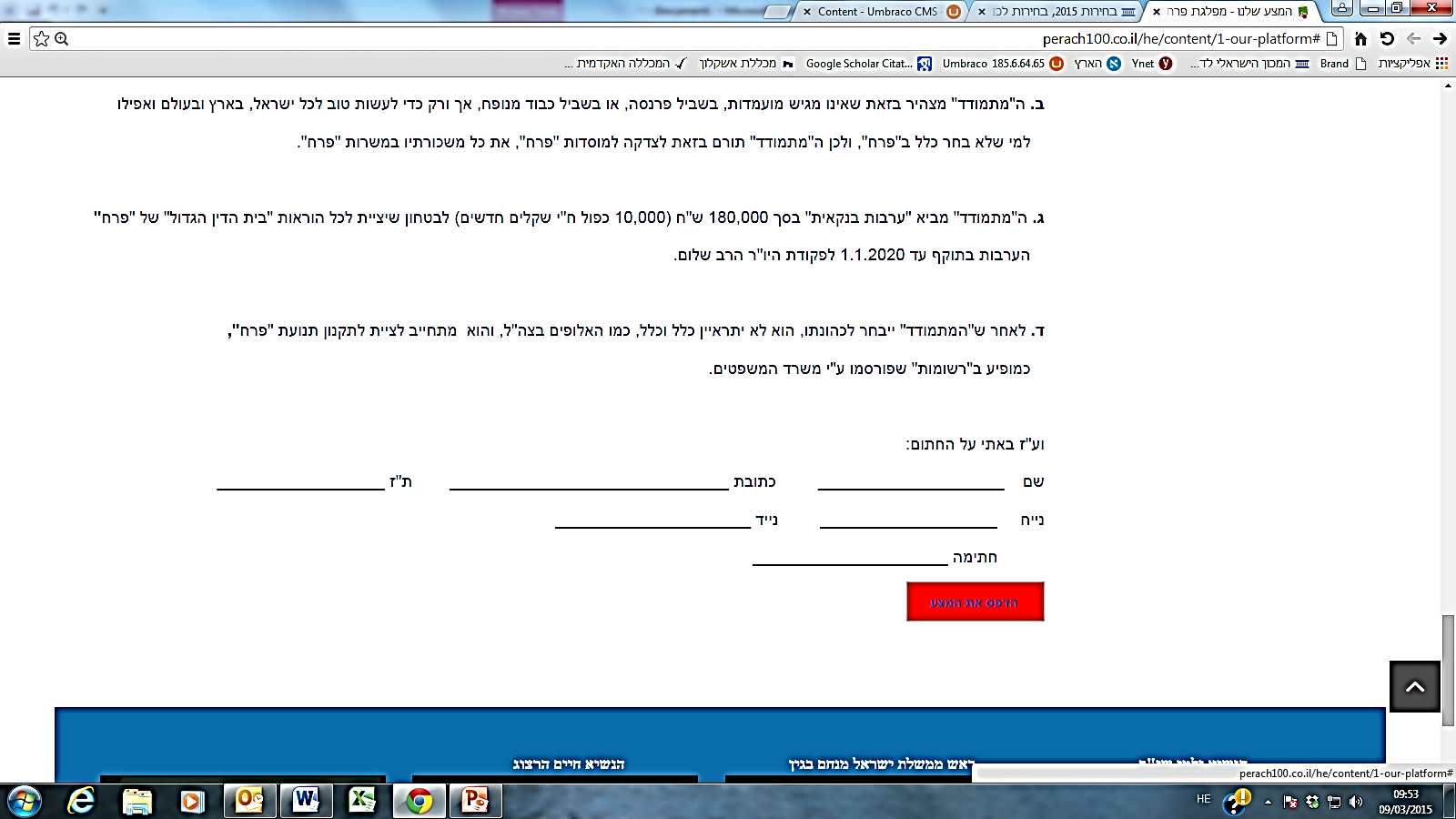 